USULAN PENGABDIAN KEPADA MASYARAKATPKM HIBAH INTERNALJUDUL…….PADA……DI*……………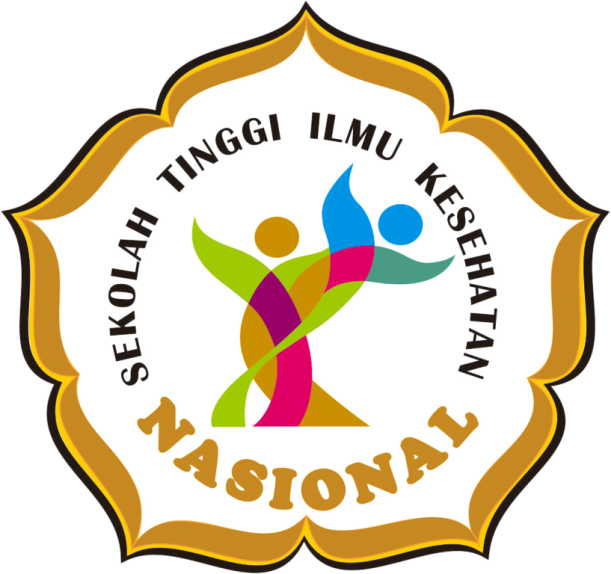 TIM PENGUSUL:NAMA PENGUSUL, NIDN (KETUA)NAMA PENGUSUL, NIDN (ANGGOTA)NAMA PENGUSUL, NIDN (ANGGOTA)LEMBAGA PENELITIAN DAN PENGABDIAN KEPADA MASYARAKATSEKOLAH TINGGI ILMU KESEHATAN NASIONALSURAKARTATAHUNHALAMAN PENGESAHANJudul PKM	: Tema PKM	: (sesuai rumpun ilmu keahlian masing-masing dosen)Ketua PKMNama Lengkap	: Jenis Kelamin	:NIDN	: Disiplin Ilmu	:Jabatan/Pangkat/Gol	: Program Studi	:Alamat	:Telp/Email	:	Anggota PKM 1Nama Lengkap	: .NIDN	: Disiplin Ilmu	:Perguruan Tinggi	: Anggota PKM 2 (bila ada)Nama Lengkap	: .NIDN	: Disiplin Ilmu	:Perguruan Tinggi	:Jumlah Mahasiswa Terlibat	:Nama Mahasiswa	:NIM	:Program Studi	:No MOU Lokasi PKM	:Jumlah RAB yang diusulkan	:Luaran PKM Wajib	: 										Surakarta,  tanggalMengetahui,				Ketua STIKES Nasional		            		Ketua Pengabdian, Cap dan tanda tangan                                                                                                tanda tangan    Apt. Hartono, S. Si., M. Si		         			Nama dilengkapi gelar                         NIDN.0629117203       	 					NIDNMenyetujui,Ketua Lembaga Penelitian dan Pengabdiankepada Masyarakat,Cap dan tanda tanganTri Harningsih, M. Si.    NIDN. 0626087902USULAN PENGABDIAN KEPADA MASYARAKATPKM HIBAH KERJASAMAJUDUL…….PADA……DI*……………TIM PENGUSUL:NAMA PENGUSUL, NIDN (KETUA)NAMA PENGUSUL, NIDN (ANGGOTA)NAMA PENGUSUL, NIDN (ANGGOTA)LEMBAGA PENELITIAN DAN PENGABDIAN KEPADA MASYARAKATSEKOLAH TINGGI ILMU KESEHATAN NASIONALSURAKARTATAHUNHALAMAN PENGESAHANJudul PKM	: Tema PKM	: (sesuai rumpun ilmu keahlian masing-masing dosen)Ketua PKMNama Lengkap	: Jenis Kelamin	:NIDN	: Disiplin Ilmu	:Jabatan/Pangkat/Gol	: Program Studi	:Alamat	:Telp/Email	:	Anggota PKM 1Nama Lengkap	: .NIDN	: Disiplin Ilmu	:Perguruan Tinggi	: Anggota PKM 2 (bila ada)Nama Lengkap	: .NIDN	: Disiplin Ilmu	:Perguruan Tinggi	:Jumlah Mahasiswa Terlibat	:Nama Mahasiswa	:NIM	:Program Studi	:No MOU Lokasi PKM	:No MOU Mitra PKM	:Jumlah RAB yang diusulkan	:Luaran PKM Wajib	: 						Surakarta,  tanggal/bulan/tahunMengetahui,        Ketua Pengabdian,tanda tanganNama dilengkapi gelar    NIDN.Menyetujui,Ketua LPPM STIKES Nasional		Pejabat Berwenang Mitra KerjasamaCap dan tanda tangan					Cap dan tanda tanganTri Harningsih, M. Si.   				Nama dilengkapi gelar 	NIDN. 0626087902					NIDN/NIP	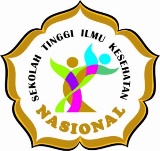 	Sekolah Tinggi Ilmu Kesehatan Nasional	Jl. Raya Solo - Baki, Bangorwo, Kwarasan, Kec. Grogol, Kabupaten Sukoharjo, Jawa Tengah 57552PROYEKSI ISI PROPOSALPROPOSAL PENGABDIAN 2023Rencana pelaksanaan pengabdian Tahun Akademik 2023/2024Judul PengabdianIdentitas PengusulIdentitas MahasiswaMitra Pengabdian   *tabel ini hanya diisikan untuk Pengabdian KerjasamaLuaran dan Target CapaianKeterangan: capaian WAJIB boleh pilih salah satuHasil pre dan post test dianalisis dengan menggunakan spss dengan metode t-testRencana AnggaranRingkasan Anggaran Biaya Pengabdian yang diajukanRincian Anggaran Biaya Pengabdian yang diajukanKota, Tanggal-Bulan-TahunKetua STIKES Nasional				          		Ketua Pelaksana                     Tanda tangan	                          Tanda tanganapt. Hartono, S.Si., M. Si			                     		Nama dan Gelar                                                 NIDN. 0629117203			                    		 	NIDN. Menyetujui,Ketua LPPM STIKES Nasional			Tanda tangan Tri Harningsih, M. Si     						NIDN. 0626087902Isian Substansi ProposalSKEMA PENGABDIAN INTERNAL/KERJASAMAPetunjuk:Pengusul hanya diperkenankan mengisi di tempat yang telah disediakan (di bawah box petunjuk penulisan) sesuai dengan petunjuk pengisian dan tidak diperkenankan melakukan modifikasi template atau penghapusan di setiap bagian.JudulRingkasanKata KunciPendahuluanPermasalahan dan SolusiMetodeJadwal PelaksanaanLuaran dan Target Capaian *Tabel di atas hanya sebagai contoh boleh dikembangkan lagi sesuai kebutuhanTim PelaksanaDaftar PustakaGambaran Penerapan IPTEKPeta Lokasi Masyarakat SasaranLampiranCV ketua dan wakil/anggota serta CV Mitra Kerjasama untuk skim hibah kerjasamaLampiran 1. Contoh Format Biodata Ketua dan AnggotaBiodata Ketua/Anggota PKMIdentitas Diri Nama Lengkap		:.Jenis Kelamin		: Tempat/Tanggal Lahir	: NIDN/ Sinta ID		: Disiplin Ilmu		: Pangkat/Golongan		: Jabatan Fungsional		: Program Studi		: Alamat kantor		: Telp/Fax/Email		: Alamat Rumah		: Telp/Fax/Email		: Mata Kuliah yang Diampu	: 1.  2.  3. dstRiwayat PendidikanPengalaman Penelitian dalam 5 Tahun TerakhirPengalaman Pengabdian Kepada Masyarakat dalam 5 Tahun TerakhirPublikasi Artikel Ilmiah Dalam Jurnal dalam 5 Tahun TerakhirPemakalah Seminar Ilmiah (Oral Presentation) dalam 5 Tahun TerakhirKarya Buku Dalam 5 Tahun TerakhirPerolehan HKI dalam 10 Tahun TerakhirPengalaman merumuskan Kebijakan Publik/Rekayasa Sosial Lainya dalam 10 Tahun TerakhirPenghargaan dalam 10 tahun Terakhir (dari Pemerintah, Asosiasi atau Institusi lainya)Semua data yang saya isikan dan tercantum dalam biodata ini adalah benar dan dapat dipertanggungjawabkan secara hukum. Apabila di kemudian hari ternyata dijumpai ketidaksesuaian dengan kenyataan, saya sanggup menerima sanksi. Demikian biodata ini saya buat dengan sebenarnya untuk memenuhi salah satu persyaratan dalam pengajuan ………..(tulis skema pengabdian yang diajukan)						Kota, Tanggal-Bulan-Tahun						Pengusul	Tanda tangan         ( Nama lengkap disertai gelar)Daftar IsiSKIMPengabdian   Bidang Fokus Unggulan Program StudiTema/ Topik/Rumpun Bidang IlmuLama KegiatanTahun PengusulanNama Dosen/NIDNPerguruan TinggiProgram StudiOrganisasi TugasIDSINTAh -indexBidang KeahlianNama MahasiswaNIMPerguruan TinggiProgram StudiOrganisasi TugasMitra (Perguruan Tinggi/Industri/ Institusi Lainnya)Nomor MOUDana (Jika Ada)Jenis LuaranIndikator CapaianIndikator CapaianKeteranganJurnal Pengabdian Terindeks SINTADraft/ Submit/ Review/ Accepted/ PublishedNama JurnalWajibJurnal Pengabdian ISSNDraft/ Submit/ Review/ Accepted/ PublishedNama JurnalWajibProsiding InternasionalDraft/ Submit/ Review/ Accepted/ PublishedNama ConferenceWajibProsiding NasionalDraft/ Submit/ Review/ Accepted/ PublishedNama ConferenceWajibMedia massa elektronikDraft/ Submit/ Review/ Accepted/ PublishedNama MediaTambahanArtikel Book Chapter ber-ISBNDraft/ Submit/ Review/ Accepted/ PublishedNama PenerbitWajibHak CiptaDraft/ Submit/ Review/ Accepted/ PublishedSertifikat Hak CiptaTambahanBuku Saku/ Modul PelatihanUpload buku saku/ modul pelatihanLink LPPMWajibProduk/TTG/Penerapan IPTEKUpload e-catalog produkLink LPPMWajibPeningkatan PengetahuanKuisioner yang dibuat oleh tim pelaksanaHasil pre dan post pengetahuanWajibPeningkatan KetrampilanKuisioner yang dibuat oleh tim pelaksanaHasil pre dan post pelatihan pembuatan produkTambahanNoJenis PengeluaranJumlah (Rp)Persentase (%)1HonorariumMaksimal 152Bahan habis pakai, peralatan, penunjang, konsumsi peserta, transportasi, dlMinimal 85JUMLAHJUMLAHJUMLAHHonorariumHonorariumHonorariumHonorariumHonorariumHonorHonor/Jam (Rp.)Waktu (jam/minggu)MingguHonor (Rp)Pelaksana 1dstSubtotal (Rp)Subtotal (Rp)Subtotal (Rp)Subtotal (Rp)Pembelian bahan habis pakai, penunjang dan lain-lainPembelian bahan habis pakai, penunjang dan lain-lainPembelian bahan habis pakai, penunjang dan lain-lainPembelian bahan habis pakai, penunjang dan lain-lainPembelian bahan habis pakai, penunjang dan lain-lainMaterialJustifikasi pembelianKuantitasHarga satuan (Rp)Harga (Rp)Subtotal (Rp)Subtotal (Rp)Subtotal (Rp)Subtotal (Rp)Pembuatan Produk Inovasi/ TTG/ media Penerapan IPTEKPembuatan Produk Inovasi/ TTG/ media Penerapan IPTEKPembuatan Produk Inovasi/ TTG/ media Penerapan IPTEKPembuatan Produk Inovasi/ TTG/ media Penerapan IPTEKPembuatan Produk Inovasi/ TTG/ media Penerapan IPTEKMaterialJustifikasi pembelianKuantitasHarga satuan (Rp)Harga (Rp)Subtotal (Rp)Subtotal (Rp)Subtotal (Rp)Subtotal (Rp)TOTAL ANGGARAN SATU TAHUN (Rp)TOTAL ANGGARAN SATU TAHUN (Rp)TOTAL ANGGARAN SATU TAHUN (Rp)TOTAL ANGGARAN SATU TAHUN (Rp)Tuliskan Judul UsulanRingkasan penelitian tidak lebih dari 300 kata yang berisi urgensi, tujuan, dan luaran yang ditargetkan. Kata kunci maksimal 5 kataPendahuluan tidak lebih dari 1000 kata yang berisi analisis situasi dan permasalahan mitra yang akan diselesaikan. Uraian analisis situasi dibuat secara komprehensif agar dapat menggambarkan secara lengkap kondisi mitra. Analisis situasi dijelaskan dengan berdasarkan kondisi eksisting dari mitra/masyarakat yang akan diberdayakan, didukung dengan profil mitra dengan data dan gambar yang informatif. Khususnya untuk mitra yang bergerak di bidang ekonomi dan belajar berwirausaha. Kondisi eksisting dibuat secara lengkap hulu dan hilir usahanya. Tujuan kegiatan dan kaitannya dengan MBKM, IKU, dan fokus pengabdian perlu diuraikan.Permasalahan PrioritasPermasalahan prioritas maksimum terdiri atas 500 kata yang berisi uraian yang akan ditangani minimal 2 (dua) bidang/aspek kegiatan. Untuk masyarakat produktif secara ekonomi dan calon wirausaha baru meliputi bidang produksi, manajemen usaha dan pemasaran (hulu hilir usaha). Untuk kelompok masyarakat non produktif (masyarakat umum) maka permasalahannya sesuai dengan kebutuhan kelompok tersebut, seperti peningkatan pelayanan, peningkatan ketentraman masyarakat, memperbaiki/membantu fasilitas layanan dalam segala bidang, seperti bidang sosial, budaya, ekonomi, keamanan, kesehatan, pendidikan, hukum, dan berbagai permasalahan lainnya secara komprehensif. Prioritas permasalahan dibuat secara spesifik. Tujuan kegiatan dan kaitannya dengan IKU dan fokus pengabdian perlu diuraikan.SolusiSolusi permasalahan maksimum terdiri atas 1500 kata yang berisi uraian semua solusi yang ditawarkan untuk menyelesaikan permasalahan yang dihadapi. Deskripsi lengkap bagian solusi permasalahan memuat hal-hal berikut.a. Tuliskan semua solusi yang ditawarkan untuk menyelesaikan permasalahan yang dihadapi mitra secara sistematis sesuai dengan prioritas permasalahan. Solusi harus terkait betul dengan permasalahan prioritas mitra.b. Tuliskan target luaran yang akan dihasilkan dari masing-masing solusi tersebut baik dalam segi produksi maupun manajemen usaha (untuk mitra ekonomi produktif/mengarah ke ekonomi produktif) atau sesuai dengan solusi spesifik atas permasalahan yang dihadapi mitra dari kelompok masyarakat yang tidak produktif secara ekonomi/sosial.c. Setiap solusi mempunyai target penyelesaian luaran tersendiri/indikator capaian dan sedapat mungkin terukur atau dapat dikuantitatifkan dan tuangkan dalam bentuk tabel.d. Uraian hasil riset tim pengusul atau peneliti yang berkaitan dengan kegiatan yang akan dilaksanakan, akan memiliki nilai tambah.ContohMetode pelaksanaan maksimal terdiri atas 1500 kata yang menjelaskan tahapan atau langkah- langkah dalam melaksanakan solusi yang ditawarkan untuk mengatasi permasalahan mitra. Deskripsi lengkap bagian metode pelaksanaan untuk mengatasi permasalahan sesuai tahapan berikut.Untuk Mitra yang bergerak di bidang ekonomi produktif dan mengarah ke ekonomi produktif, maka metode pelaksanaan kegiatan terkait dengan tahapan pada minimal 2 (dua) bidang permasalahan yang berbeda yang ditangani pada mitra, seperti:Permasalahan dalam bidang produksi.Permasalahan dalam bidang manajemen.Permasalahan dalam bidang pemasaran, dan lain-lain.Untuk Mitra yang tidak produktif secara ekonomi/sosial minimal 2 (dua) bidang permasalahan, nyatakan tahapan atau langkah-langkah pelaksanaan pengabdian yang ditempuh guna melaksanakan solusi atas permasalahan spesifik yang dihadapi oleh mitra. Pelaksanaan solusi tersebut dibuat secara sistematis yang meliputi layanan kesehatan, pendidikan, keamanan, konflik sosial, kepemilikan lahan, kebutuhan air bersih, buta aksara dan lain-lain.Uraikan bagaimana partisipasi mitra dalam pelaksanaan program. (dapat dituliskan terkait berapa % kehadiran peserta dari jumlah undangan serta berapa % jumlah peserta yang bertanya dari total peserta yang hadir)Uraikan bagaimana evaluasi pelaksanaan program dan keberlanjutan program di lapangan    setelah kegiatan selesai dilaksanakan. (dapat dituliskan dengan menggunakan kuisioner indeks kepuasan dari LPPM untuk peserta pengabdian (RM/038/FORM/LPPM) dan formulir berita acara tindak lanjut kerjasama (007/FORM/HKS)Uraikan peran dan tugas dari masing-masing anggota tim sesuai dengan kompetensinya dan  penugasan mahasiswa. Uraikan potensi rekognisi SKS bagi mahasiswa yang dilibatkan (bila ada)Jadwal pelaksanaan pengabdian disusun berdasarkan rencana pelaksanaan pengabdian yang disesuaikan berdasarkan lama pelaksanaan pengabdian dari penyusunan proposal sampai drafting luaran.ContohDaftar pustaka disusun dan ditulis berdasarkan sistem nomor (Vancouver style) sesuai dengan urutan pengutipan. Hanya pustaka yang disitasi pada usulan pengabdian kepada masyarakat yang dicantumkan dalam Daftar Pustaka.Gambaran berisi uraian maksimal 500 kata menjelaskan gambaran IPTEKSs yang akan diimplentasikan di mitra sasaran. Dibuat dalam bentuk skematis, dilengkapi denganGambar/Foto dan narasiPeta lokasi mitra sasaran berisikan gambar peta lokasi mitra yang dilengkapi dengan penjelasan jarak mitra sasaran dengan PT pengusul. Gambar peta yang dapat disisipkan dapat berupa JPG/PNGKeteranganS-1Profesi S-2S-3Nama Perguruan Tinggi Bidang Ilmu Tahun Masuk-Lulus Judul Skripsi/Tesis/Disertasi Nama Pembimbing/Promotor No.TahunJudul PenelitianSumber Pendanaan1.2.3.4.No.TahunJudul Pengabdian Kepada MasyarakatSumber Pendanaan1.2.3.4. 5.No.Judul Artikel IlmiahNama JurnalVolume/No./tahun1.2.3.4.NoNama Pertemuan Ilmiah/SeminarJudul Artikel IlmiahWaktu dan tempat1.2.NoJudul BukuTahunJumlah HalamanPenerbit / ISBN1.----NoJudul/Tema HKITahunJenisNomor P/ID1.2.3.NoJudul/Tema/jenis Rekayasa Sosial lainya yang telah diterapkanTahunTempat penerapanRespon Masyarakat1. ----NoJenis PenghargaanInstitusi Pemberi PenghargaanTahun1.